花蓮縣花蓮市明廉國民小學109學年度家庭教育課程宣導推動成果報告主題：家庭教育課程年級：三年級成果照片：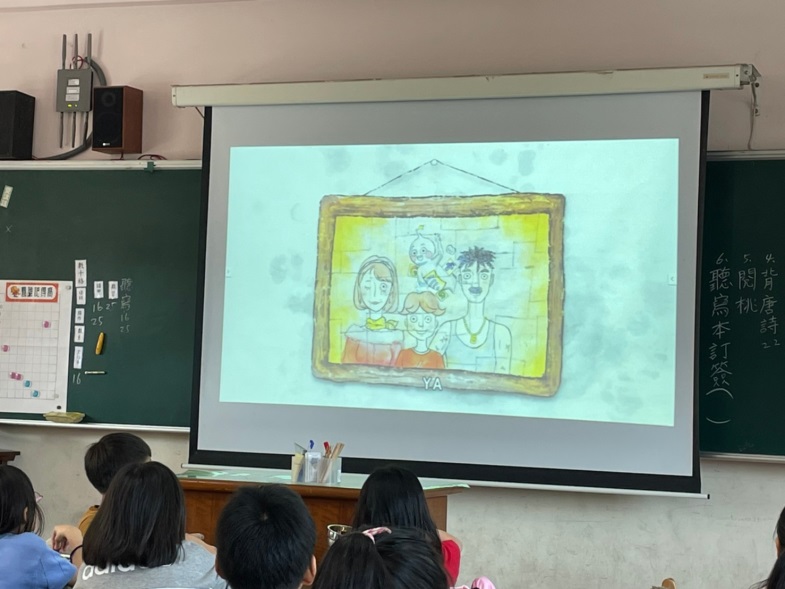 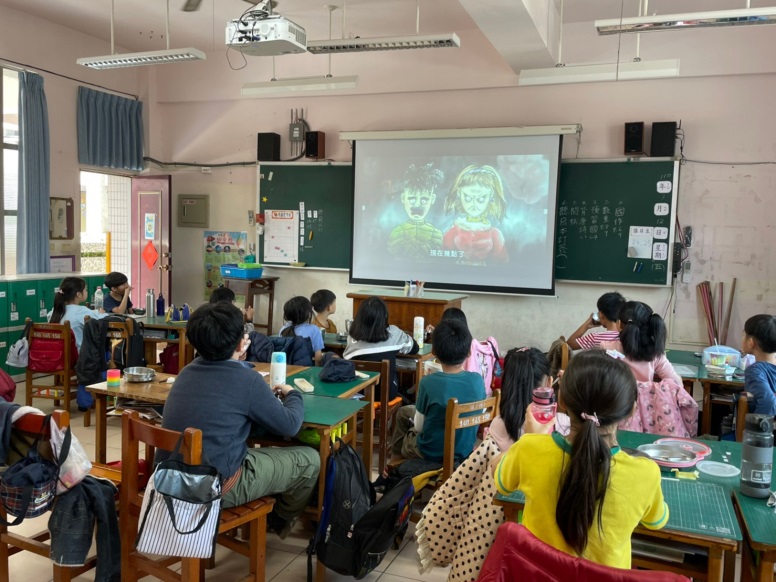 圖片說明：學生觀賞「幸福便利貼」影片圖片說明：學生觀賞家庭教育活動影片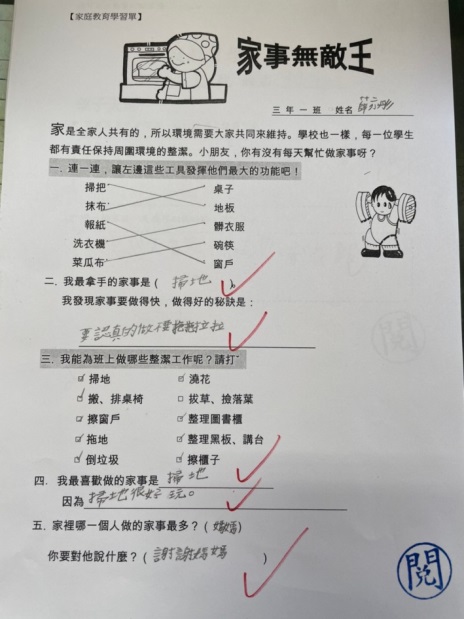 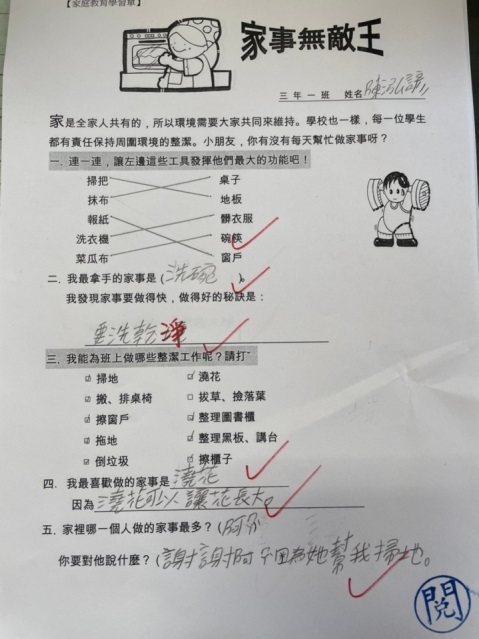 圖片說明：學生習寫「家事無敵王」學習單圖片說明：學生習寫「家事無敵王」學習單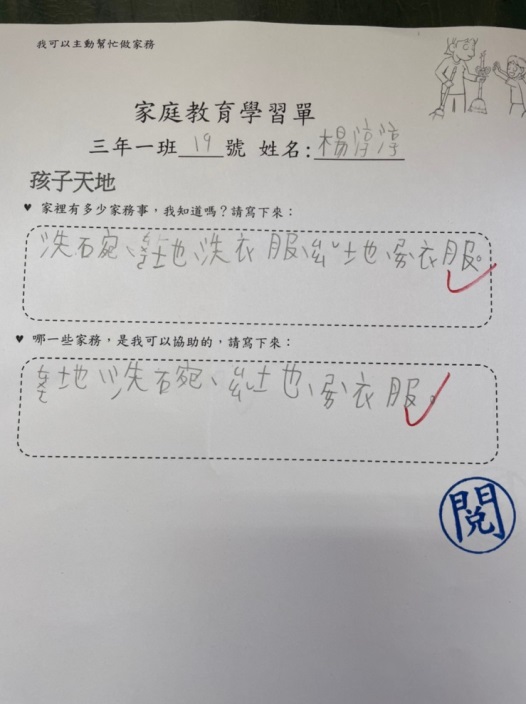 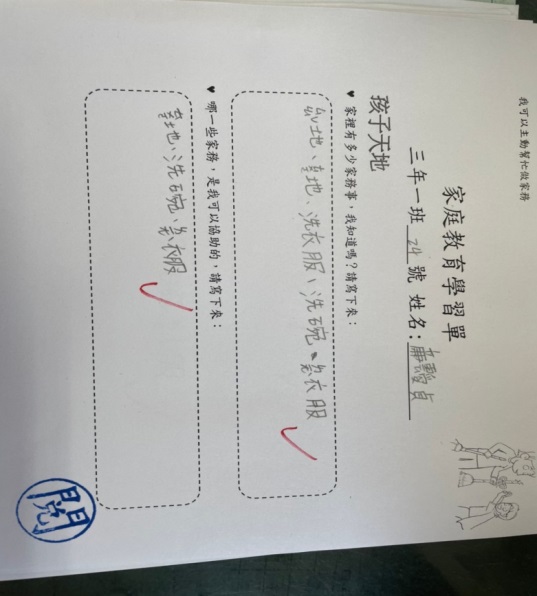 圖片說明：學生習寫家庭教育學習單圖片說明：學生習寫家庭教育學習單